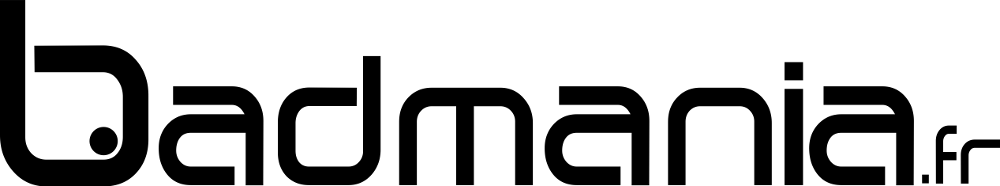 Fiche de renseignements - rédacteur
––– À PROPOS DE VOUS –––––– VOTRE PROFIL –––––– POURQUOI DÉSIREZ-VOUS REJOINDRE LE TEAM BADMANIA ? –––…………………………………………………………………………………………………………………………………………………………………………………………………………………………………………………………………………………………………………………………………………………………………………………………………………………………………………………………………………………………………………………………………………………………………………………………………………………………………………………………………………………………………………………………………………………………………………Avez-vous une expérience dans les métiers rédactionnels ? (O/N) : 
Si oui, précisez : …………………………………………………………………………………….
………………………………………………………………………………………………………………………………………………………………………………………………………………………………………………………………………………………………………………………………
Compétences additionnelles (O/N) :- Langage HTML :				Oui/Non- Un logiciel de montage photo : 		Oui/Non- Un logiciel d'édition vidéo : 		Oui/Non- Photographie : 				Oui/NonNom : Prénom : H/F : Né le : xx/xx/xxxxE-mail : 
Téléphone : E-mail : 
Téléphone : Ville : Ville : Intéressé par le badminton depuis :Classement (facultatif) : Disponibilité/semaine (en heures) : Disponibilité/semaine (en heures) : 